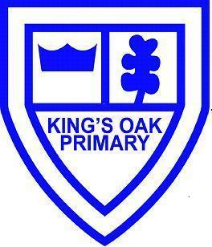 Entry/ Exit RoutesEntry 8.50am /Exit 2.50pmP1 – Classroom door and nursey gateP2/1 – Back door on side of building and nursery gateEntry 9am /Exit 3pmP2 – Classroom door and main gateP3 – Classroom door and nursery gateP4/3 - Classroom door and nursery gateP4  - Gym hall door and gate nearest the lunch hallP5/4 -  Gym hall door and gate nearest the lunch hallP5 -  Gym hall door and gate on Craigieknowes StreetP6 -  Back door on side of building and gate on Craigieknowes StreetP7/6  - Gym hall door and main gateP7 - Gym hall door and main gateA member of the school leadership team will be stationed at each gate in order to help you with any queries. Please see Mrs Glancy, Mrs Wilson or Mr Thomson with your questions.